Berufsfachschule BaselSearch results for "Englische Bücher"Author / TitlePlace, Editor, YearMedientypCall number / Availability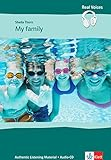 Thorn, SheilaMy family : real voicesStuttgart : Ernst Klett Sprachen, 2013Sachbuch802Nur für Lehrpersonen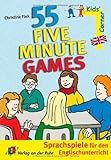 Fink, Christine55 five minute games : Sprachspiele für den EnglischunterrichtMühlheim an der Ruhr : Verlag an der Ruhr, 2002Sachbuch802Nur für LehrpersonenOrwell, George 1903-19501984Edinburgh : Pearson, 2008BelletristikORWENur für LehrpersonenOrwell, George 1903-19501984Edinburgh : Pearson, 2008BelletristikORWENur für LehrpersonenOrwell, George 1903-19501984Edinburgh : Pearson, 2008BelletristikORWENur für LehrpersonenOrwell, George 1903-19501984Edinburgh : Pearson, 2008BelletristikORWENur für LehrpersonenOrwell, George 1903-19501984Edinburgh : Pearson, 2008BelletristikORWENur für LehrpersonenOrwell, George 1903-19501984Edinburgh : Pearson, 2008BelletristikORWENur für LehrpersonenOrwell, George 1903-19501984Edinburgh : Pearson, 2008BelletristikORWENur für LehrpersonenOrwell, George 1903-19501984Edinburgh : Pearson, 2008BelletristikORWENur für LehrpersonenOrwell, George 1903-19501984Edinburgh : Pearson, 2008BelletristikORWENur für LehrpersonenOrwell, George 1903-19501984Edinburgh : Pearson, 2008BelletristikORWENur für LehrpersonenOrwell, George 1903-19501984Edinburgh : Pearson, 2008BelletristikORWENur für LehrpersonenOrwell, George 1903-19501984Edinburgh : Pearson, 2008BelletristikORWENur für LehrpersonenOrwell, George 1903-19501984Edinburgh : Pearson, 2008BelletristikORWENur für LehrpersonenOrwell, George 1903-19501984Edinburgh : Pearson, 2008BelletristikORWENur für LehrpersonenOrwell, George 1903-19501984Edinburgh : Pearson, 2008BelletristikORWENur für LehrpersonenOrwell, George 1903-19501984Edinburgh : Pearson, 2008BelletristikORWENur für LehrpersonenOrwell, George 1903-19501984Edinburgh : Pearson, 2008BelletristikORWENur für LehrpersonenOrwell, George 1903-19501984Edinburgh : Pearson, 2008BelletristikORWENur für LehrpersonenOrwell, George 1903-19501984Edinburgh : Pearson, 2008BelletristikORWENur für LehrpersonenOrwell, George 1903-19501984Edinburgh : Pearson, 2008BelletristikORWENur für LehrpersonenOrwell, George 1903-19501984Edinburgh : Pearson, 2008BelletristikORWENur für LehrpersonenOrwell, George 1903-19501984Edinburgh : Pearson, 2008BelletristikORWENur für LehrpersonenOrwell, George 1903-19501984Edinburgh : Pearson, 2008BelletristikORWENur für LehrpersonenOrwell, George 1903-19501984Edinburgh : Pearson, 2008BelletristikORWENur für Lehrpersonen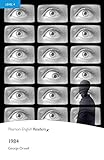 Orwell, George 1903-19501984Edinburgh : Pearson, 2008Englische BelletristikORWEavailable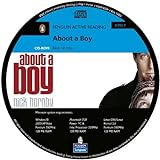 Hornby, Nick 1957-About a boyHarlow : Pearson Education, 2003Englische BelletristikHORNNur für LehrpersonenHornby, Nick 1957-About a boyHarlow : Pearson Education, 2003Englische BelletristikHORNNur für LehrpersonenHornby, Nick 1957-About a boyHarlow : Pearson Education, 2003Englische BelletristikHORNNur für LehrpersonenHornby, Nick 1957-About a boyHarlow : Pearson Education, 2003Englische BelletristikHORNNur für LehrpersonenHornby, Nick 1957-About a boyHarlow : Pearson Education, 2003Englische BelletristikHORNNur für LehrpersonenHornby, Nick 1957-About a boyHarlow : Pearson Education, 2003Englische BelletristikHORNNur für LehrpersonenHornby, Nick 1957-About a boyHarlow : Pearson Education, 2003Englische BelletristikHORNNur für LehrpersonenHornby, Nick 1957-About a boyHarlow : Pearson Education, 2003Englische BelletristikHORNNur für LehrpersonenHornby, Nick 1957-About a boyHarlow : Pearson Education, 2003Englische BelletristikHORNNur für LehrpersonenHornby, Nick 1957-About a boyHarlow : Pearson Education, 2003Englische BelletristikHORNNur für LehrpersonenHornby, Nick 1957-About a boyHarlow : Pearson Education, 2003Englische BelletristikHORNNur für LehrpersonenHornby, Nick 1957-About a boyHarlow : Pearson Education, 2003Englische BelletristikHORNNur für LehrpersonenHornby, Nick 1957-About a boyHarlow : Pearson Education, 2003Englische BelletristikHORNNur für LehrpersonenHornby, Nick 1957-About a boyHarlow : Pearson Education, 2003Englische BelletristikHORNNur für LehrpersonenHornby, Nick 1957-About a boyHarlow : Pearson Education, 2003Englische BelletristikHORNNur für LehrpersonenHornby, Nick 1957-About a boyHarlow : Pearson Education, 2003Englische BelletristikHORNNur für LehrpersonenHornby, Nick 1957-About a boyHarlow : Pearson Education, 2003Englische BelletristikHORNNur für LehrpersonenHornby, Nick 1957-About a boyHarlow : Pearson Education, 2003Englische BelletristikHORNNur für LehrpersonenHornby, Nick 1957-About a boyHarlow : Pearson Education, 2003Englische BelletristikHORNNur für LehrpersonenHornby, Nick 1957-About a boyHarlow : Pearson Education, 2003Englische BelletristikHORNNur für LehrpersonenHornby, Nick 1957-About a boyHarlow : Pearson Education, 2003Englische BelletristikHORNNur für LehrpersonenHornby, Nick 1957-About a boyHarlow : Pearson Education, 2003Englische BelletristikHORNNur für Lehrpersonen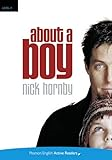 About a BoyEssex : Pearson Education Limited, 2008Englische BelletristikHORNNur für LehrpersonenAbout a BoyEssex : Pearson Education Limited, 2008Englische BelletristikHORNNur für Lehrpersonen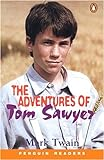 Twain, MarkThe adventures of Tom SawyerLondon : Penguin, 2000Englische BelletristikTWAIavailable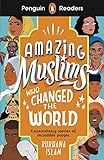 Islam, BurhanaAmazing Muslims who changed the WorldLondon : Penguin, 2021Englische BelletristikISLAavailable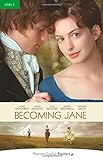 Williams, SarahBecoming JaneEdinburgh : Pearson, 2008Englische BelletristikWILLavailable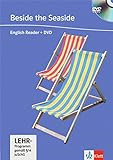 Beddall, FionaBeside the seasideStuttgart : Ernst Klett Sprachen, 2012BelletristikBEDDNur für Lehrpersonen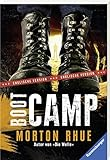 Rhue, Morton 1950-Boot camp[Ravensburg] : Ravensburger Buchverl., 2007Englische BelletristikRHUEavailable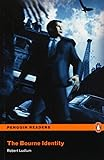 Ludlum, RobertThe Bourne IdentityEdinburgh : Pearson, 2010Englische BelletristikLUDLavailable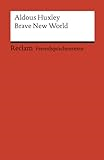 Huxley, Aldous 1894-1963Brave New WorldStuttgart : Reclam, 2008Englische BelletristikHUXLavailable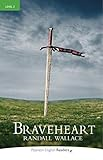 Wallace, Randall 1949-BraveheartLondon : Penguin, 2008Englische BelletristikWALLNur für Lehrpersonen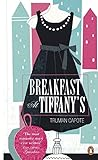 Capote, Truman 1924-1984Breakfast at Tiffany'sLondon : Penguin, 2011Englische BelletristikCAPOavailable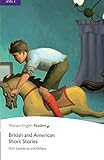 Lawrence, D.H.British and American Short StoriesLondon : Penguin, 2008Englische BelletristikLAWRNur für LehrpersonenLawrence, D.H.British and American Short StoriesLondon : Penguin, 2008Englische BelletristikLAWRNur für LehrpersonenLawrence, D.H.British and American Short StoriesLondon : Penguin, 2008Englische BelletristikLAWRNur für LehrpersonenLawrence, D.H.British and American Short StoriesLondon : Penguin, 2008Englische BelletristikLAWRNur für LehrpersonenLawrence, D.H.British and American Short StoriesLondon : Penguin, 2008Englische BelletristikLAWRNur für LehrpersonenLawrence, D.H.British and American Short StoriesLondon : Penguin, 2008Englische BelletristikLAWRNur für LehrpersonenLawrence, D.H.British and American Short StoriesLondon : Penguin, 2008Englische BelletristikLAWRNur für LehrpersonenLawrence, D.H.British and American Short StoriesLondon : Penguin, 2008Englische BelletristikLAWRNur für LehrpersonenLawrence, D.H.British and American Short StoriesLondon : Penguin, 2008Englische BelletristikLAWRNur für LehrpersonenLawrence, D.H.British and American Short StoriesLondon : Penguin, 2008Englische BelletristikLAWRNur für LehrpersonenLawrence, D.H.British and American Short StoriesLondon : Penguin, 2008Englische BelletristikLAWRNur für LehrpersonenLawrence, D.H.British and American Short StoriesLondon : Penguin, 2008Englische BelletristikLAWRNur für LehrpersonenLawrence, D.H.British and American Short StoriesLondon : Penguin, 2008Englische BelletristikLAWRNur für LehrpersonenLawrence, D.H.British and American Short StoriesLondon : Penguin, 2008Englische BelletristikLAWRNur für LehrpersonenLawrence, D.H.British and American Short StoriesLondon : Penguin, 2008Englische BelletristikLAWRNur für LehrpersonenLawrence, D.H.British and American Short StoriesLondon : Penguin, 2008Englische BelletristikLAWRNur für LehrpersonenLawrence, D.H.British and American Short StoriesLondon : Penguin, 2008Englische BelletristikLAWRNur für LehrpersonenLawrence, D.H.British and American Short StoriesLondon : Penguin, 2008Englische BelletristikLAWRNur für LehrpersonenLawrence, D.H.British and American Short StoriesLondon : Penguin, 2008Englische BelletristikLAWRNur für LehrpersonenLawrence, D.H.British and American Short StoriesLondon : Penguin, 2008Englische BelletristikLAWRNur für LehrpersonenLawrence, D.H.British and American Short StoriesLondon : Penguin, 2008Englische BelletristikLAWRNur für LehrpersonenLawrence, D.H.British and American Short StoriesLondon : Penguin, 2008Englische BelletristikLAWRNur für Lehrpersonen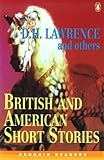 Thornley, G.C.British and american short storiesEdinburgh : Pearson Educating Limited, 1960Englische BelletristikTHORNur für Lehrpersonen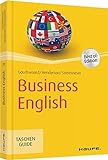 Goudswaard, GertrudBusiness EnglishFreiburg im Breisgau : Haufe, 2020Sachbuch802available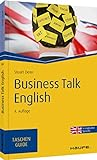 Dean, StuartBusiness talk EnglishFreiburg : Haufe, 2020Sachbuch802available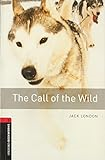 London, Jack, 1876-1916.The Call of the WildOxford : Oxford University Press, 2016Englische BelletristikLONDchecked out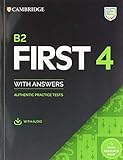 Cambridge B2 First 4 : Student's Book with Answers : Authentic Practice TestsCambridge : Cambridge University Press, 2020Sachbuch802Nur für Lehrpersonen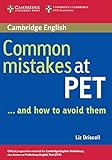 Driscoll, Liz[Cambridge] Common mistakes at PET and how to avoid themCambridge : Cambridge University Press, 2008Sachbuch802Nur für Lehrpersonen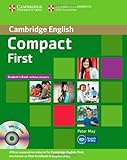 May, PeterCambridge English : Compact First [FCE] : student's book without answers : [with CD-ROM]Cambridge : Cambridge University Press, 2012Sachbuch802Nur für Lehrpersonen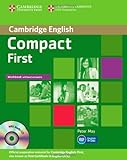 May, PeterCambridge English : Compact First [FCE] : workbook without answers : [with Audio-CD]Cambridge : Cambridge University Press, 2012Sachbuch802Nur für Lehrpersonen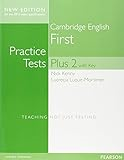 Kenny, NickCambridge English First : practice tests plus 2 with KeyEssex : Pearson Education Limited, 2014Sachbuch802Nur für Lehrpersonen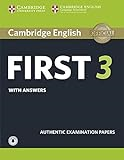 Cambridge English : First 3  :  with AnswersCambridge : Cambridge University Press, 2020Sachbuch802available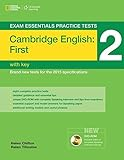 Chilton, HelenCambridge English: First (FCE) : Exam Essentials Practice Tests 2London : Heinle ELT, 2014Sachbuch802Nur für Lehrpersonen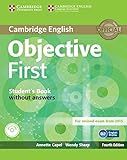 Capel, AnnetteCambridge English Objective First : Student's Book without AnswersCambridge : Cambridge University Press, 2014Sachbuch802Nur für Lehrpersonen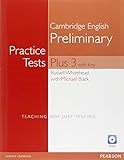 Whitehead, RussellCambridge English Preliminary : practice tests plus 3 with KeyEssex : Pearson Education Limited, 2011Sachbuch802Nur für Lehrpersonen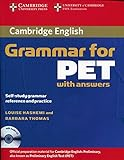 Hashemi, LouiseCambridge Grammar for PET with answers : self-study grammar reference and practiceCambridge : Cambridge University Press, 2008Sachbuch802Nur für Lehrpersonen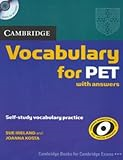 Ireland, SueCambridge Vocabulary for PET with answers : self-study vocabulary practiceCambridge : Cambridge University Press, 2008Sachbuch802Nur für LehrpersonenGrisham, John 1955-The ClientLondon : Penguin, 2008Englische BelletristikGRISNur für Lehrpersonen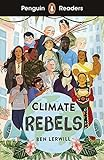 Lerwill, BenClimate RebelsStuttgart : Klett Sprachen GmbH, 2021Englische BelletristikLERWavailableBrook-Hart, GuyComplete First Certificate [FCE] : student's book with answers : [with CD-ROM : for updated exam from December 2008]Cambridge : Cambridge University Press, 2008Sachbuch802Nur für Lehrpersonen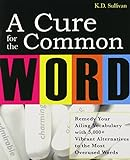 Sullivan, K.D.A cure for the common wordNew York : McGraw-Hill, 2007Sachbuch802Nur für Lehrpersonen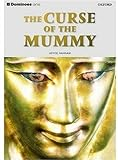 Hannam, JoyceThe curse of the mummyOxford : Oxford University Press, 2005Englische BelletristikHANNNur für LehrpersonenHannam, JoyceThe curse of the mummyOxford : Oxford University Press, 2005Englische BelletristikHANNNur für LehrpersonenHannam, JoyceThe curse of the mummyOxford : Oxford University Press, 2005Englische BelletristikHANNNur für LehrpersonenHannam, JoyceThe curse of the mummyOxford : Oxford University Press, 2005Englische BelletristikHANNNur für LehrpersonenHannam, JoyceThe curse of the mummyOxford : Oxford University Press, 2005Englische BelletristikHANNNur für LehrpersonenHannam, JoyceThe curse of the mummyOxford : Oxford University Press, 2005Englische BelletristikHANNNur für LehrpersonenHannam, JoyceThe curse of the mummyOxford : Oxford University Press, 2005Englische BelletristikHANNNur für LehrpersonenHannam, JoyceThe curse of the mummyOxford : Oxford University Press, 2005Englische BelletristikHANNNur für LehrpersonenHannam, JoyceThe curse of the mummyOxford : Oxford University Press, 2005Englische BelletristikHANNNur für LehrpersonenHannam, JoyceThe curse of the mummyOxford : Oxford University Press, 2005Englische BelletristikHANNNur für LehrpersonenHannam, JoyceThe curse of the mummyOxford : Oxford University Press, 2005Englische BelletristikHANNNur für LehrpersonenHannam, JoyceThe curse of the mummyOxford : Oxford University Press, 2005Englische BelletristikHANNNur für LehrpersonenHannam, JoyceThe curse of the mummyOxford : Oxford University Press, 2005Englische BelletristikHANNNur für LehrpersonenHannam, JoyceThe curse of the mummyOxford : Oxford University Press, 2005Englische BelletristikHANNNur für LehrpersonenHannam, JoyceThe curse of the mummyOxford : Oxford University Press, 2005Englische BelletristikHANNNur für LehrpersonenHannam, JoyceThe curse of the mummyOxford : Oxford University Press, 2005Englische BelletristikHANNNur für LehrpersonenHannam, JoyceThe curse of the mummyOxford : Oxford University Press, 2005Englische BelletristikHANNNur für LehrpersonenHannam, JoyceThe curse of the mummyOxford : Oxford University Press, 2005Englische BelletristikHANNNur für LehrpersonenHannam, JoyceThe curse of the mummyOxford : Oxford University Press, 2005Englische BelletristikHANNNur für LehrpersonenHannam, JoyceThe curse of the mummyOxford : Oxford University Press, 2005Englische BelletristikHANNNur für LehrpersonenHannam, JoyceThe curse of the mummyOxford : Oxford University Press, 2005Englische BelletristikHANNNur für Lehrpersonen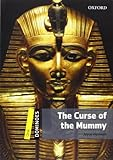 Hannam, JoyceThe curse of the mummyOxford : Oxford University Press, 2011BelletristikHANNNur für LehrpersonenHannam, JoyceThe curse of the mummyOxford : Oxford University Press, 2011BelletristikHANNNur für LehrpersonenHannam, JoyceThe curse of the mummyOxford : Oxford University Press, 2011BelletristikHANNNur für LehrpersonenMargolis, SylviaThe department storeLondon : Cassell, 1978Sachbuch802Nur für LehrpersonenMargolis, SylviaThe department storeLondon : Cassell, 1978Sachbuch802Nur für LehrpersonenMargolis, SylviaThe department storeLondon : Cassell, 1978Sachbuch802Nur für LehrpersonenMargolis, SylviaThe department storeLondon : Cassell, 1978Sachbuch802Nur für LehrpersonenMargolis, SylviaThe department storeLondon : Cassell, 1978Sachbuch802Nur für LehrpersonenMargolis, SylviaThe department storeLondon : Cassell, 1978Sachbuch802Nur für LehrpersonenMargolis, SylviaThe department storeLondon : Cassell, 1978Sachbuch802Nur für LehrpersonenMargolis, SylviaThe department storeLondon : Cassell, 1978Sachbuch802Nur für LehrpersonenMargolis, SylviaThe department storeLondon : Cassell, 1978Sachbuch802Nur für LehrpersonenMargolis, SylviaThe department storeLondon : Cassell, 1978Sachbuch802Nur für LehrpersonenMargolis, SylviaThe department storeLondon : Cassell, 1978Sachbuch802Nur für LehrpersonenMargolis, SylviaThe department storeLondon : Cassell, 1978Sachbuch802Nur für Lehrpersonen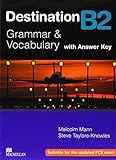 Mann, MalcolmDestination B2 : Grammar & VocabularyOxford : Macmillan Education, 2022Sachbuch802Nur für Lehrpersonen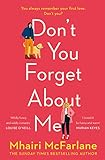 McFarlane, Mhairi 1976-Don't You Forget About MeLondon : Harper Collins Publishers, 2019Englische BelletristikMACFavailable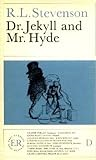 Stevenson, Robert LouisDr. Jekyll and Mr. HydeStuttgart : Ernst Klett, 1967BelletristikSTEVNur für LehrpersonenStevenson, Robert LouisDr. Jekyll and Mr. HydeStuttgart : Ernst Klett, 1967BelletristikSTEVNur für LehrpersonenStevenson, Robert LouisDr. Jekyll and Mr. HydeStuttgart : Ernst Klett, 1967BelletristikSTEVNur für LehrpersonenStevenson, Robert LouisDr. Jekyll and Mr. HydeStuttgart : Ernst Klett, 1967BelletristikSTEVNur für LehrpersonenStevenson, Robert LouisDr. Jekyll and Mr. HydeStuttgart : Ernst Klett, 1967BelletristikSTEVNur für LehrpersonenStevenson, Robert LouisDr. Jekyll and Mr. HydeStuttgart : Ernst Klett, 1967BelletristikSTEVNur für LehrpersonenStevenson, Robert LouisDr. Jekyll and Mr. HydeStuttgart : Ernst Klett, 1967BelletristikSTEVNur für LehrpersonenStevenson, Robert LouisDr. Jekyll and Mr. HydeStuttgart : Ernst Klett, 1967BelletristikSTEVNur für LehrpersonenStevenson, Robert LouisDr. Jekyll and Mr. HydeStuttgart : Ernst Klett, 1967BelletristikSTEVNur für LehrpersonenStevenson, Robert LouisDr. Jekyll and Mr. HydeStuttgart : Ernst Klett, 1967BelletristikSTEVNur für LehrpersonenStevenson, Robert LouisDr. Jekyll and Mr. HydeStuttgart : Ernst Klett, 1967BelletristikSTEVNur für LehrpersonenStevenson, Robert LouisDr. Jekyll and Mr. HydeStuttgart : Ernst Klett, 1967BelletristikSTEVNur für LehrpersonenStevenson, Robert LouisDr. Jekyll and Mr. HydeStuttgart : Ernst Klett, 1967BelletristikSTEVNur für LehrpersonenStevenson, Robert LouisDr. Jekyll and Mr. HydeStuttgart : Ernst Klett, 1967BelletristikSTEVNur für LehrpersonenStevenson, Robert LouisDr. Jekyll and Mr. HydeStuttgart : Ernst Klett, 1967BelletristikSTEVNur für LehrpersonenStevenson, Robert LouisDr. Jekyll and Mr. HydeStuttgart : Ernst Klett, 1967BelletristikSTEVNur für LehrpersonenStevenson, Robert LouisDr. Jekyll and Mr. HydeStuttgart : Ernst Klett, 1967BelletristikSTEVNur für Lehrpersonen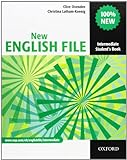 Latham-Koenig, Christina 1952-English file : intermediate : student's bookOxford : Oxford University Press, 2006Sachbuch802Nur für Lehrpersonen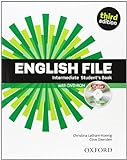 Latham-Koenig, Christina 1952-English File : intermediate : student's book with iTutorOxford : Oxford University Press, 2013Sachbuch802Nur für Lehrpersonen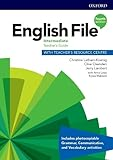 Latham-Koenig, Christina 1952-English File: Intermediate: Teacher's Guide with Teacher's Resource CentreOxford : Oxford University Press, 2018Sachbuch802Nur für Lehrpersonen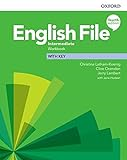 Latham-Koenig, Christina 1952-English File: Intermediate: Workbook with KeyOxford : Oxford University Press, 2018Sachbuch802Nur für Lehrpersonen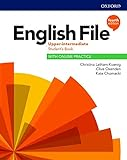 Latham-Koenig, ChristinaEnglish File: Upper Intermediate: Student's Book with Online PracticeOxford : Oxford University Press, 2020Sachbuch802Nur für Lehrpersonen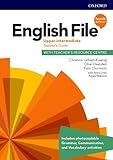 English File: Upper Intermediate: Teacher's Guide with Teacher's Resource CentreOxford : Oxford University Press, 2020Sachbuch802Nur für Lehrpersonen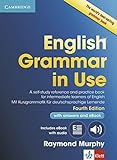 Murphy, RaymondEnglish grammar in use : a self-study reference and practice book for intermediate learners of English : mit Kurzgrammatik für deutschsprachige Lernende : with answers and eBookStuttgart : Klett, 2017[Cambridge ; New York : Cambridge University Press], 2017Sachbuch802available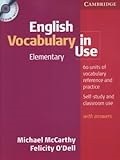 MacCarthy, MichaelEnglish Vocabulary in use : Elementary : 60 units of vocabulary reference and practice, self-study and classroom use : with answers : [CD-ROM included]Cambridge : Cambridge University Press, 1999Sachbuch802Nur für Lehrpersonen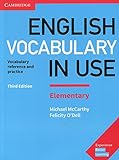 McCarthy, Michael 1947-English vocabulary in use : elementary : with answersCambridge : Cambridge University Press, 2017Sachbuch802available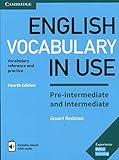 Redman, StuartEnglish vocabulary in use : pre-intermediate and intermediate, vocabulary reference and practice with answers and ebookCambridge ; New York ; ; Melbourne ; ; Daryaganj ; ; Singapore : : Cambridge, University Press, 2017Stuttgart : Ernst Klett Sprachen GmbH, 2017Sachbuch802Nur für Lehrpersonen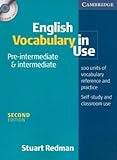 Redman, StuartEnglish Vocabulary in use : Pre-intermediate & intermediate : 100 units of vocabulary reference and practice, self-study and classroom use : [CD-ROM included]Cambridge : Cambridge University Press, 2003Sachbuch802Nur für LehrpersonenMeier, WalterEnglish worksheets for pharmacy-assistents2007Sachbuch802Nur für Lehrpersonen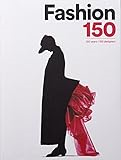 Schiavi, AlessiaFashion 150 : 150 years / 150 designersLondon : Laurence King Publishing, 2016Sachbuch391available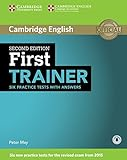 May, PeterFirst trainer : Six practice tests with answersCambridge : Cambridge university press, 2015Sachbuch802Nur für LehrpersonenUr, Penny 1943-Five-Minute Activities : a resource book of short activitiesCambridge : Cambridge University Press, 2011Sachbuch802Nur für Lehrpersonen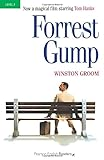 Groom, Winston 1943-2020Forrest GumpHarlow : Pearson Education Limited, 2008Englische BelletristikGROONur für LehrpersonenGroom, Winston 1943-2020Forrest GumpHarlow : Pearson Education Limited, 2008Englische BelletristikGROONur für LehrpersonenGroom, Winston 1943-2020Forrest GumpHarlow : Pearson Education Limited, 2008Englische BelletristikGROONur für LehrpersonenGroom, Winston 1943-2020Forrest GumpHarlow : Pearson Education Limited, 2008Englische BelletristikGROONur für LehrpersonenGroom, Winston 1943-2020Forrest GumpHarlow : Pearson Education Limited, 2008Englische BelletristikGROONur für LehrpersonenGroom, Winston 1943-2020Forrest GumpHarlow : Pearson Education Limited, 2008Englische BelletristikGROONur für LehrpersonenGroom, Winston 1943-2020Forrest GumpHarlow : Pearson Education Limited, 2008Englische BelletristikGROONur für LehrpersonenGroom, Winston 1943-2020Forrest GumpHarlow : Pearson Education Limited, 2008Englische BelletristikGROONur für LehrpersonenGroom, Winston 1943-2020Forrest GumpHarlow : Pearson Education Limited, 2008Englische BelletristikGROONur für LehrpersonenGroom, Winston 1943-2020Forrest GumpHarlow : Pearson Education Limited, 2008Englische BelletristikGROONur für LehrpersonenGroom, Winston 1943-2020Forrest GumpHarlow : Pearson Education Limited, 2008Englische BelletristikGROONur für LehrpersonenGroom, Winston 1943-2020Forrest GumpHarlow : Pearson Education Limited, 2008Englische BelletristikGROONur für LehrpersonenGroom, Winston 1943-2020Forrest GumpHarlow : Pearson Education Limited, 2008Englische BelletristikGROONur für LehrpersonenGroom, Winston 1943-2020Forrest GumpHarlow : Pearson Education Limited, 2008Englische BelletristikGROONur für LehrpersonenGroom, Winston 1943-2020Forrest GumpHarlow : Pearson Education Limited, 2008Englische BelletristikGROONur für LehrpersonenGroom, Winston 1943-2020Forrest GumpHarlow : Pearson Education Limited, 2008Englische BelletristikGROONur für LehrpersonenGroom, Winston 1943-2020Forrest GumpHarlow : Pearson Education Limited, 2008Englische BelletristikGROONur für LehrpersonenGroom, Winston 1943-2020Forrest GumpHarlow : Pearson Education Limited, 2008Englische BelletristikGROONur für LehrpersonenGroom, Winston 1943-2020Forrest GumpHarlow : Pearson Education Limited, 2008Englische BelletristikGROONur für LehrpersonenGroom, Winston 1943-2020Forrest GumpHarlow : Pearson Education Limited, 2008Englische BelletristikGROONur für Lehrpersonen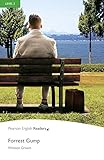 Groom, Winston 1943-2020Forrest GumpLondon : Pearson Education Limited, 2008Englische BelletristikGROONur für Lehrpersonen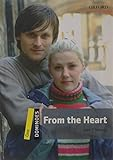 McLean, AlanFrom the HeartOxford : Oxford University Press, 2013Englische BelletristikMCLEavailableMcLean, AlanFrom the HeartOxford : Oxford University Press, 2013Englische BelletristikMCLEavailableMcLean, AlanFrom the HeartOxford : Oxford University Press, 2013Englische BelletristikMCLEavailableMcLean, AlanFrom the HeartOxford : Oxford University Press, 2013Englische BelletristikMCLEavailableMcLean, AlanFrom the HeartOxford : Oxford University Press, 2013Englische BelletristikMCLEavailableMcLean, AlanFrom the HeartOxford : Oxford University Press, 2013Englische BelletristikMCLEavailable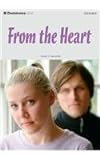 McLean, AlanFrom the heartOxford : Oxford University Press, 2005BelletristikMACLNur für LehrpersonenMcLean, AlanFrom the heartOxford : Oxford University Press, 2005BelletristikMACLNur für LehrpersonenMcLean, AlanFrom the heartOxford : Oxford University Press, 2005BelletristikMACLNur für LehrpersonenMcLean, AlanFrom the heartOxford : Oxford University Press, 2005BelletristikMACLNur für LehrpersonenMcLean, AlanFrom the heartOxford : Oxford University Press, 2005BelletristikMACLNur für LehrpersonenMcLean, AlanFrom the heartOxford : Oxford University Press, 2005BelletristikMACLNur für LehrpersonenMcLean, AlanFrom the heartOxford : Oxford University Press, 2005BelletristikMACLNur für LehrpersonenMcLean, AlanFrom the heartOxford : Oxford University Press, 2005BelletristikMACLNur für LehrpersonenMcLean, AlanFrom the heartOxford : Oxford University Press, 2005BelletristikMACLNur für LehrpersonenMcLean, AlanFrom the heartOxford : Oxford University Press, 2005BelletristikMACLNur für LehrpersonenMcLean, AlanFrom the heartOxford : Oxford University Press, 2005BelletristikMACLNur für LehrpersonenMcLean, AlanFrom the heartOxford : Oxford University Press, 2005BelletristikMACLNur für LehrpersonenMcLean, AlanFrom the heartOxford : Oxford University Press, 2005BelletristikMACLNur für LehrpersonenMcLean, AlanFrom the heartOxford : Oxford University Press, 2005BelletristikMACLNur für LehrpersonenMcLean, AlanFrom the heartOxford : Oxford University Press, 2005BelletristikMACLNur für LehrpersonenMcLean, AlanFrom the heartOxford : Oxford University Press, 2005BelletristikMACLNur für LehrpersonenMcLean, AlanFrom the heartOxford : Oxford University Press, 2005BelletristikMACLNur für LehrpersonenMcLean, AlanFrom the heartOxford : Oxford University Press, 2005BelletristikMACLNur für LehrpersonenMcLean, AlanFrom the heartOxford : Oxford University Press, 2005BelletristikMACLNur für Lehrpersonen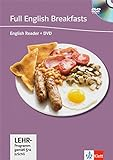 Beddall, FionaFull english breakfastsStuttgart : Ernst Klett Sprachen, 2012BelletristikBEDDNur für Lehrpersonen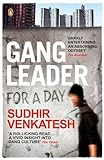 Venkatesh, SudhirGang leader for a day : a rogue sociologist crosses the lineLondon : PenguinEnglische BelletristikVENKavailable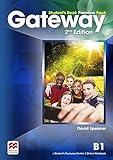 Spencer, DavidGateway 2nd edition B1  : Student's BookOxford : Macmillan Education, 2016Sachbuch802Nur für LehrpersonenSpencer, DavidGateway 2nd edition B1  : Teacher's BookOxford : Macmillan Education, 2016Sachbuch802Nur für Lehrpersonen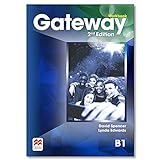 Spencer, DavidGateway 2nd edition B1  : WorkbookOxford : Macmillan Education, 2016Sachbuch802Nur für Lehrpersonen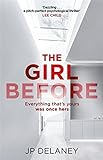 Delaney, JPThe Girl BeforeLondon : Quercus, 2017Englische BelletristikDELAchecked out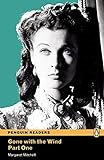 Mitchell, MargaretGone with the Wind : Part 1London : Penguin, 2008Englische BelletristikMITCNur für Lehrpersonen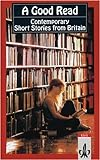 Beagan, GlendaA good read : contemporary short stories from BritainStuttgart : Ernst Klett, 2001Englische BelletristikGOODavailableWatcyn-Jones, PeterGroup work : IntermediateEdinburgh : Pearson Educating Limited, 2000Sachbuch802Nur für Lehrpersonen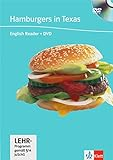 Shipton, VickyHamburgers in TexasStuttgart : Ernst Klett Sprachen, 2012BelletristikBEDDNur für Lehrpersonen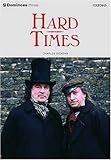 Dickens, CharlesHard TimesOxford : Oxford University Press, 2003Englische BelletristikDICKNur für LehrpersonenDickens, CharlesHard TimesOxford : Oxford University Press, 2003Englische BelletristikDICKNur für LehrpersonenDickens, CharlesHard TimesOxford : Oxford University Press, 2003Englische BelletristikDICKNur für LehrpersonenDickens, CharlesHard TimesOxford : Oxford University Press, 2003Englische BelletristikDICKNur für LehrpersonenDickens, CharlesHard TimesOxford : Oxford University Press, 2003Englische BelletristikDICKNur für LehrpersonenDickens, CharlesHard TimesOxford : Oxford University Press, 2003Englische BelletristikDICKNur für LehrpersonenDickens, CharlesHard TimesOxford : Oxford University Press, 2003Englische BelletristikDICKNur für LehrpersonenDickens, CharlesHard TimesOxford : Oxford University Press, 2003Englische BelletristikDICKNur für LehrpersonenDickens, CharlesHard TimesOxford : Oxford University Press, 2003Englische BelletristikDICKNur für LehrpersonenDickens, CharlesHard TimesOxford : Oxford University Press, 2003Englische BelletristikDICKNur für LehrpersonenDickens, CharlesHard TimesOxford : Oxford University Press, 2003Englische BelletristikDICKNur für LehrpersonenDickens, CharlesHard TimesOxford : Oxford University Press, 2003Englische BelletristikDICKNur für LehrpersonenDickens, CharlesHard TimesOxford : Oxford University Press, 2003Englische BelletristikDICKNur für LehrpersonenDickens, CharlesHard TimesOxford : Oxford University Press, 2003Englische BelletristikDICKNur für LehrpersonenDickens, CharlesHard TimesOxford : Oxford University Press, 2003Englische BelletristikDICKNur für LehrpersonenDickens, CharlesHard TimesOxford : Oxford University Press, 2003Englische BelletristikDICKNur für LehrpersonenDickens, CharlesHard TimesOxford : Oxford University Press, 2003Englische BelletristikDICKNur für LehrpersonenDickens, CharlesHard TimesOxford : Oxford University Press, 2003Englische BelletristikDICKNur für LehrpersonenDickens, CharlesHard TimesOxford : Oxford University Press, 2003Englische BelletristikDICKNur für LehrpersonenDickens, CharlesHard TimesOxford : Oxford University Press, 2003Englische BelletristikDICKNur für LehrpersonenDickens, CharlesHard TimesOxford : Oxford University Press, 2003Englische BelletristikDICKNur für LehrpersonenDickens, CharlesHard TimesOxford : Oxford University Press, 2003Englische BelletristikDICKNur für LehrpersonenDickens, CharlesHard TimesOxford : Oxford University Press, 2003Englische BelletristikDICKNur für LehrpersonenDickens, CharlesHard TimesOxford : Oxford University Press, 2003Englische BelletristikDICKNur für Lehrpersonen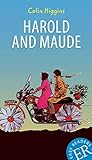 Higgins, ColinHarold and MaudeStuttgart : Klett Sprachen GmbH, 2022Englische BelletristikHIGGavailable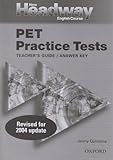 Quintana, JennyHeadway : PET practice tests : teacher's guide / answer keyOxford : Oxford University Press, 2004Sachbuch802Nur für LehrpersonenSoars, JohnHeadway : pre-intermediate : student's bookOxford : Oxford University Press, 1997Sachbuch802Nur für Lehrpersonen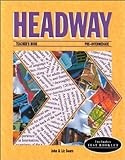 Soars, JohnHeadway : pre-intermediate : teacher's bookOxford : Oxford University Press, 1995Sachbuch802Nur für Lehrpersonen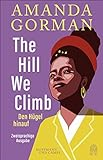 Gorman, Amanda 1998-The hill we climb : an inaugural poem for the country = Den Hügel hinauf : Ein Inaugurationsgedicht für das LandHamburg : Hoffmann und Campe, 2021BelletristikGORMavailable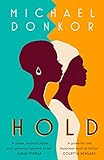 Donkor, MichaelHoldLondon : Harper Collins Publishers, 2019Englische BelletristikDONKavailable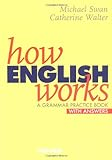 Swan, MichaelHow English works ; a grammar practice book : with answersOxford : Oxford University Press, 2009Sachbuch802Nur für Lehrpersonen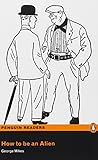 Mikes, George 1912-1987How to be an AlienEdinburgh : Pearson, 2008Englische BelletristikMIKEavailable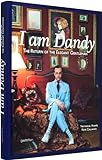 Adams, NathanielI am Dandy : The Return of the elegant GentlemanBerlin : Die Gestalten, 2013Sachbuch391available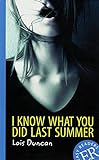 Duncan, LoisI Know What You Did Last Summer : Englische Lektüre für das 3. LernjahrStuttgart : Klett, 2014Englische BelletristikDUNCavailable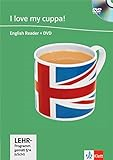 Edwards, LyndaI love my cuppa!Stuttgart : Ernst Klett Sprachen, 2012BelletristikBEDDNur für Lehrpersonen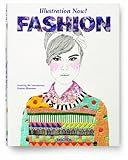 Wiedemann, Julius 1974-Illustration now! Fashion : Featuring 90 contemporary Fashion IllustratorsKöln : Taschen, 2013Sachbuch391available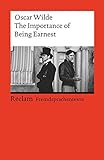 Wilde, Oscar 1854-1900The Importance of Being Earnest : A Trivial Comedy for Serious PeopleStuttgart : Reclam, 2010Englische BelletristikWILDavailableVince, MichaelIntermediate Language Practice : English grammar and vocabulay : 3rd Edition [with key]Oxford : Macmillan Education, 2010Sachbuch802Nur für Lehrpersonen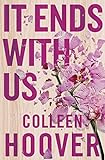 Hoover, Colleen 1979-It Ends with UsLondon : Simon & SchusterEnglische BelletristikHOOVavailable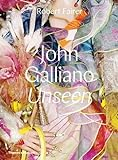 Fairer, RobertJohn Galliano: UnseenLondon : Thames & Hudson, 2017Sachbuch391available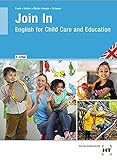 Join inHamburg : Verlag Handwerk und Technik, 2021Sachbuch802available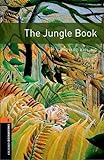 Kipling, Rudyard 1865-1936The jungle bookOxford : Oxford University Press, 2008Englische BelletristikKIPLNur für Lehrpersonen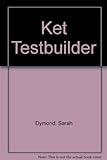 Dymond, SarahKET Testbuilder : [with answer key, includes Audio CD]Oxford : Macmillan Education, 2005Sachbuch802Nur für Lehrpersonen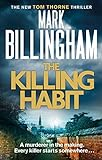 Billingham, Mark 1961-The Killing Habit : A Tom Thorne ThrillerLondon : Spehre Books Ltd., 2019Englische BelletristikBILLavailable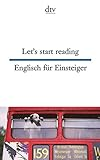 Gutzschhahn, Uwe-Michael 1952-Let's start reading : Englisch für EinsteigerMünchen : dtv, September 2016Englische BelletristikLETavailable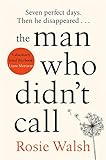 Walsh, RosieThe Man Who Didn't CallLondon : Pan Macmillan, 2019Englische BelletristikWALSavailable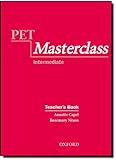 Capel, AnnetteMasterclass PET : Intermediate : teacher's bookOxford : Oxford University Press, 2011Sachbuch802availableMissing in march : der Taschenkrimi auf EnglischPlanegg : Spotlight Verlag, 2011Englische BelletristikMISSNur für LehrpersonenSoars, JohnNew Headway : Elementary Student's Book : [with iTutor DVD-ROM, mit chronologischer Vokabelliste Englisch-Deutsch]Oxford : Oxford University Press, 2011Sachbuch802Nur für LehrpersonenSoars, JohnNew Headway : Elementary Teacher's Book : with Teacher's Resource Disc CD-ROMOxford : Oxford University Press, 2011Sachbuch802Nur für LehrpersonenSoars, JohnNew Headway : Elementary Workbook with key : with iChecker CD-ROMOxford : Oxford University Press, 2012Sachbuch802Nur für Lehrpersonen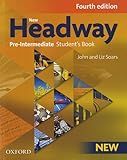 Soars, JohnNew Headway : Pre-Intermediate Student's BookOxford : Oxford University Press, 2012Sachbuch802Nur für Lehrpersonen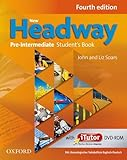 Soars, JohnNew Headway : Pre-Intermediate Student's Book : [with iTutor DVD-ROM, mit chronologischer Vokabelliste Englisch-Deutsch]Oxford : Oxford University Press, 2012Sachbuch802Nur für Lehrpersonen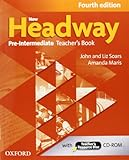 Soars, JohnNew Headway : Pre-Intermediate Teacher's Book : with Teacher's Resource Disc CD-ROMOxford : Oxford University Press, 2012Sachbuch802Nur für Lehrpersonen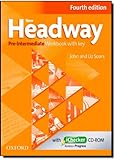 Soars, JohnNew Headway : Pre-Intermediate Workbook with key : with iChecker CD-ROMOxford : Oxford University Press, 2012Sachbuch802Nur für LehrpersonenNew Headway Intermediate : student's book : chronologische VokabellisteO.O. : Oxford University PressSachbuch802Nur für LehrpersonenNew Headway Intermediate : Wortschatz, chronologischO.O. : Oxford University PressSachbuch802Nur für LehrpersonenMurphy, JohnNew Headway Video Elementary teacher's book ; student's bookO.O. : Oxford University Press, 2009Sachbuch802Nur für Lehrpersonen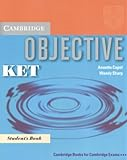 Capel, AnnetteObjective KET : student's book : [includes KET for schools practice tests]Cambridge : Cambridge University Press, 2008Sachbuch802Nur für Lehrpersonen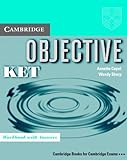 Hashemi, LouiseObjective KET : workbook with answersCambridge : Cambridge University Press, 2011Sachbuch802Nur für Lehrpersonen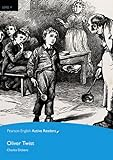 Dickens, CharlesOliver TwistEssex : Pearson Education Limited, 2008Englische BelletristikDICKNur für LehrpersonenDickens, CharlesOliver TwistEssex : Pearson Education Limited, 2008Englische BelletristikDICKNur für LehrpersonenDickens, CharlesOliver TwistEssex : Pearson Education Limited, 2008Englische BelletristikDICKNur für LehrpersonenDickens, CharlesOliver TwistEssex : Pearson Education Limited, 2008Englische BelletristikDICKNur für LehrpersonenDickens, CharlesOliver TwistEssex : Pearson Education Limited, 2008Englische BelletristikDICKNur für LehrpersonenDickens, CharlesOliver TwistEssex : Pearson Education Limited, 2008Englische BelletristikDICKNur für LehrpersonenDickens, CharlesOliver TwistEssex : Pearson Education Limited, 2008Englische BelletristikDICKNur für LehrpersonenDickens, CharlesOliver TwistEssex : Pearson Education Limited, 2008Englische BelletristikDICKNur für LehrpersonenDickens, CharlesOliver TwistEssex : Pearson Education Limited, 2008Englische BelletristikDICKNur für LehrpersonenDickens, CharlesOliver TwistEssex : Pearson Education Limited, 2008Englische BelletristikDICKNur für LehrpersonenDickens, CharlesOliver TwistEssex : Pearson Education Limited, 2008Englische BelletristikDICKNur für LehrpersonenDickens, CharlesOliver TwistEssex : Pearson Education Limited, 2008Englische BelletristikDICKNur für LehrpersonenDickens, CharlesOliver TwistEssex : Pearson Education Limited, 2008Englische BelletristikDICKNur für LehrpersonenDickens, CharlesOliver TwistEssex : Pearson Education Limited, 2008Englische BelletristikDICKNur für LehrpersonenDickens, CharlesOliver TwistEssex : Pearson Education Limited, 2008Englische BelletristikDICKNur für LehrpersonenDickens, CharlesOliver TwistEssex : Pearson Education Limited, 2008Englische BelletristikDICKNur für LehrpersonenDickens, CharlesOliver TwistEssex : Pearson Education Limited, 2008Englische BelletristikDICKNur für LehrpersonenDickens, CharlesOliver TwistEssex : Pearson Education Limited, 2008Englische BelletristikDICKNur für LehrpersonenDickens, CharlesOliver TwistEssex : Pearson Education Limited, 2008Englische BelletristikDICKNur für LehrpersonenDickens, CharlesOliver TwistEssex : Pearson Education Limited, 2008Englische BelletristikDICKNur für LehrpersonenDickens, CharlesOliver TwistEssex : Pearson Education Limited, 2008Englische BelletristikDICKNur für LehrpersonenDickens, CharlesOliver TwistEssex : Pearson Education Limited, 2008Englische BelletristikDICKNur für LehrpersonenDickens, CharlesOliver TwistEssex : Pearson Education Limited, 2008Englische BelletristikDICKNur für LehrpersonenDickens, CharlesOliver TwistEssex : Pearson Education Limited, 2008Englische BelletristikDICKNur für LehrpersonenDickens, CharlesOliver TwistEssex : Pearson Education Limited, 2008Englische BelletristikDICKNur für Lehrpersonen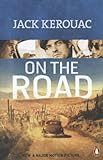 Kerouac, Jack 1922-1969On the RoadLondon : Penguin, 2012Englische BelletristikKEROavailable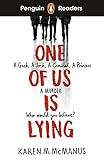 McManus, Karen M.One Of Us Is LyingLondon : Penguin, 2021Englische BelletristikMACMavailable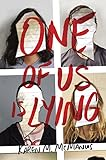 McManus, Karen M.One of us is lyingNew York : Delacorte Press, [2017]Englische BelletristikMACMavailableQuinn, JuliaThe Other Miss BridgertonLondon : Little Brown, 2021Englische BelletristikQUINavailable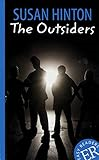 Hinton, S. C.The Outsiders : Englische Lektüre für das 3. LernjahrStuttgart : Klett, 2014Englische BelletristikHINTchecked out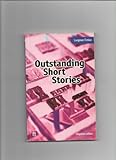 Thornley, G.C.Outstanding short storiesEdinburgh : Pearson Educating Limited, 1958Englische BelletristikTHORNur für LehrpersonenCoe, NormanOxford Practice Grammar : Basic : with answers : [with Practice-Plus CD-ROM]Oxford : Oxford University Press, 2006Sachbuch802Nur für LehrpersonenEastwood, JohnOxford Practice Grammar : Intermediate : with answers : [with Practice-Plus CD-ROM]Oxford : Oxford University Press, 2006Sachbuch802Nur für LehrpersonenWatcyn-Jones, PeterPair work 1 : [elementary - pre-intermediate]Edinburgh : Pearson Educating Limited, 2002Sachbuch802Nur für LehrpersonenWatcyn-Jones, PeterPair work 3 : [upper intermediate - advanced]Edinburgh : Pearson Educating Limited, 2004Sachbuch802Nur für Lehrpersonen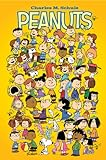 Schulz, Charles M. 1922-2000PeanutsLos Angeles : Boom Studios, 2012ComicSCHUavailableQuintana, JennyPET Result : workbook resource pack with key : [suitable for PET for schools, with Multi-ROM]Oxford : Oxford University Press, 2010Sachbuch802Nur für Lehrpersonen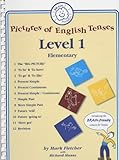 Fletcher, MarkPictures of english tenses : Level 1 : ElementaryHythe : Brain Friendly Publications, o.J.Sachbuch802Nur für Lehrpersonen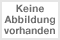 Fletcher, MarkPictures of english tenses : Level 2 : Lower IntermediateHythe : Brain Friendly Publications, 1994Sachbuch802Nur für Lehrpersonen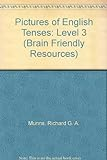 Fletcher, MarkPictures of english tenses : Level 3 : Upper Intermediate / AdvancedHythe : Brain Friendly Publications, 1999Sachbuch802Nur für Lehrpersonen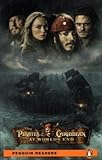 Elliott, Ted 1961-Pirates of the Caribbean at world's endHarlow : Pearson Education, 2009BelletristikELLINur für Lehrpersonen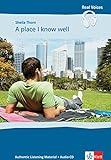 Thorn, SheilaA place I know well : real voicesStuttgart : Ernst Klett Sprachen, 2013Sachbuch802Nur für Lehrpersonen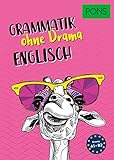 PONS GmbHPONS Grammatik ohne Drama Englisch : Locker üben, worauf es ankommtStuttgart : PONS, 2022Sachbuch802available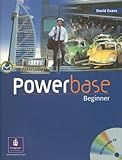 Evans, DavidPowerbase : beginnerEdinburgh : Pearson Educating Limited, 2010Sachbuch802Nur für Lehrpersonen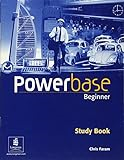 Faram, ChrisPowerbase : beginner : study bookEdinburgh : Pearson Educating Limited, 2002Sachbuch802Nur für Lehrpersonen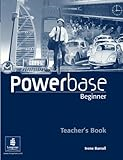 Powerbase : beginner : teacher's bookEdinburgh : Pearson Educating Limited, 2002Sachbuch802Nur für Lehrpersonen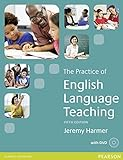 Harmer, JeremyThe practice of English language teachingHarlow : Pearson Longman, 2015Sachbuch802Nur für Lehrpersonen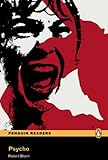 Bloch, RobertPsychoEdinburgh : Pearson, 2008Englische BelletristikBLOCavailable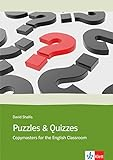 Shallis, DavidPuzzles and quizzes : copymasters for the English classroomStuttgart : Ernst Klett Sprachen, 2013Sachbuch802Nur für Lehrpersonen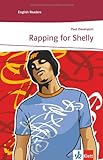 Davenport, PaulRapping for ShellyStuttgart : Ernst Klett Sprachen, 2009Englische BelletristikDAVEavailable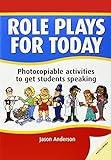 Anderson, JasonRole plays for today : photocopiable activities to get students speakingSurrey : DELTA, 2006Sachbuch802Nur für Lehrpersonen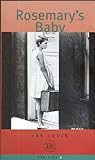 Levin, IraRosemary's BabyKöln : Easy Readers Egmont, 2002Englische BelletristikLEVINur für LehrpersonenLevin, IraRosemary's BabyKöln : Easy Readers Egmont, 2002Englische BelletristikLEVINur für LehrpersonenLevin, IraRosemary's BabyKöln : Easy Readers Egmont, 2002Englische BelletristikLEVINur für LehrpersonenLevin, IraRosemary's BabyKöln : Easy Readers Egmont, 2002Englische BelletristikLEVINur für LehrpersonenLevin, IraRosemary's BabyKöln : Easy Readers Egmont, 2002Englische BelletristikLEVINur für LehrpersonenLevin, IraRosemary's BabyKöln : Easy Readers Egmont, 2002Englische BelletristikLEVINur für LehrpersonenLevin, IraRosemary's BabyKöln : Easy Readers Egmont, 2002Englische BelletristikLEVINur für LehrpersonenLevin, IraRosemary's BabyKöln : Easy Readers Egmont, 2002Englische BelletristikLEVINur für LehrpersonenLevin, IraRosemary's BabyKöln : Easy Readers Egmont, 2002Englische BelletristikLEVINur für LehrpersonenLevin, IraRosemary's BabyKöln : Easy Readers Egmont, 2002Englische BelletristikLEVINur für LehrpersonenLevin, IraRosemary's BabyKöln : Easy Readers Egmont, 2002Englische BelletristikLEVINur für LehrpersonenLevin, IraRosemary's BabyKöln : Easy Readers Egmont, 2002Englische BelletristikLEVINur für LehrpersonenLevin, IraRosemary's BabyKöln : Easy Readers Egmont, 2002Englische BelletristikLEVINur für LehrpersonenLevin, IraRosemary's BabyKöln : Easy Readers Egmont, 2002Englische BelletristikLEVINur für LehrpersonenLevin, IraRosemary's BabyKöln : Easy Readers Egmont, 2002Englische BelletristikLEVINur für LehrpersonenLevin, IraRosemary's BabyKöln : Easy Readers Egmont, 2002Englische BelletristikLEVINur für LehrpersonenLevin, IraRosemary's BabyKöln : Easy Readers Egmont, 2002Englische BelletristikLEVINur für LehrpersonenLevin, IraRosemary's BabyKöln : Easy Readers Egmont, 2002Englische BelletristikLEVINur für LehrpersonenLevin, IraRosemary's BabyKöln : Easy Readers Egmont, 2002Englische BelletristikLEVINur für LehrpersonenLevin, IraRosemary's BabyKöln : Easy Readers Egmont, 2002Englische BelletristikLEVINur für LehrpersonenLevin, IraRosemary's BabyKöln : Easy Readers Egmont, 2002Englische BelletristikLEVINur für LehrpersonenLevin, IraRosemary's BabyKöln : Easy Readers Egmont, 2002Englische BelletristikLEVINur für LehrpersonenLevin, IraRosemary's BabyKöln : Easy Readers Egmont, 2002Englische BelletristikLEVINur für LehrpersonenLevin, IraRosemary's BabyKöln : Easy Readers Egmont, 2002Englische BelletristikLEVINur für Lehrpersonen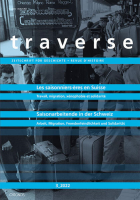 Gigase, MarcSaisonarbeitende in der Schweiz = Les saisonniers*ères en Suisse : Arbeit, Migration, Fremdenfeindlichkeit und Solidarität = Travail, migration, xénophobie et solidaritéZürich : Chronos, 2022Sachbuch949.45available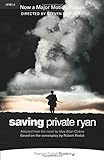 Collins, Max AllanSaving Private RyanEssex : Pearson Education Limited, 2008Englische BelletristikCOLLNur für LehrpersonenCollins, Max AllanSaving Private RyanEssex : Pearson Education Limited, 2008Englische BelletristikCOLLNur für LehrpersonenCollins, Max AllanSaving Private RyanEssex : Pearson Education Limited, 2008Englische BelletristikCOLLNur für LehrpersonenCollins, Max AllanSaving Private RyanEssex : Pearson Education Limited, 2008Englische BelletristikCOLLNur für LehrpersonenCollins, Max AllanSaving Private RyanEssex : Pearson Education Limited, 2008Englische BelletristikCOLLNur für LehrpersonenCollins, Max AllanSaving Private RyanEssex : Pearson Education Limited, 2008Englische BelletristikCOLLNur für LehrpersonenCollins, Max AllanSaving Private RyanEssex : Pearson Education Limited, 2008Englische BelletristikCOLLNur für LehrpersonenCollins, Max AllanSaving Private RyanEssex : Pearson Education Limited, 2008Englische BelletristikCOLLNur für LehrpersonenCollins, Max AllanSaving Private RyanEssex : Pearson Education Limited, 2008Englische BelletristikCOLLNur für LehrpersonenCollins, Max AllanSaving Private RyanEssex : Pearson Education Limited, 2008Englische BelletristikCOLLNur für LehrpersonenCollins, Max AllanSaving Private RyanEssex : Pearson Education Limited, 2008Englische BelletristikCOLLNur für LehrpersonenCollins, Max AllanSaving Private RyanEssex : Pearson Education Limited, 2008Englische BelletristikCOLLNur für LehrpersonenCollins, Max AllanSaving Private RyanEssex : Pearson Education Limited, 2008Englische BelletristikCOLLNur für LehrpersonenCollins, Max AllanSaving Private RyanEssex : Pearson Education Limited, 2008Englische BelletristikCOLLNur für LehrpersonenCollins, Max AllanSaving Private RyanEssex : Pearson Education Limited, 2008Englische BelletristikCOLLNur für LehrpersonenCollins, Max AllanSaving Private RyanEssex : Pearson Education Limited, 2008Englische BelletristikCOLLNur für LehrpersonenCollins, Max AllanSaving Private RyanEssex : Pearson Education Limited, 2008Englische BelletristikCOLLNur für LehrpersonenCollins, Max AllanSaving Private RyanEssex : Pearson Education Limited, 2008Englische BelletristikCOLLNur für LehrpersonenCollins, Max AllanSaving Private RyanEssex : Pearson Education Limited, 2008Englische BelletristikCOLLNur für LehrpersonenCollins, Max AllanSaving Private RyanEssex : Pearson Education Limited, 2008Englische BelletristikCOLLNur für LehrpersonenCollins, Max AllanSaving Private RyanEssex : Pearson Education Limited, 2008Englische BelletristikCOLLNur für LehrpersonenCollins, Max AllanSaving Private RyanEssex : Pearson Education Limited, 2008Englische BelletristikCOLLNur für LehrpersonenCollins, Max AllanSaving Private RyanEssex : Pearson Education Limited, 2008Englische BelletristikCOLLNur für LehrpersonenCollins, Max AllanSaving Private RyanEssex : Pearson Education Limited, 2008Englische BelletristikCOLLNur für LehrpersonenCollins, Max AllanSaving Private RyanEssex : Pearson Education Limited, 2008Englische BelletristikCOLLNur für Lehrpersonen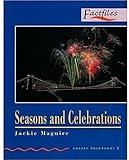 Maguire, JackySeasons and celebrationsOxford : Oxford University Press, 1997BelletristikMAGUNur für Lehrpersonen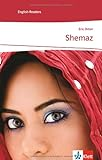 Orton, EricShemazStuttgart : Ernst Klett Sprachen, 2014Englische BelletristikORTOchecked out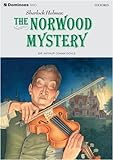 Doyle, Arthur Conan 1859-1930Sherlock Holmes: the Norwood mysteryOxford : Oxford University Press, 2006Englische BelletristikDOYLNur für LehrpersonenDoyle, Arthur Conan 1859-1930Sherlock Holmes: the Norwood mysteryOxford : Oxford University Press, 2006Englische BelletristikDOYLNur für LehrpersonenDoyle, Arthur Conan 1859-1930Sherlock Holmes: the Norwood mysteryOxford : Oxford University Press, 2006Englische BelletristikDOYLNur für LehrpersonenDoyle, Arthur Conan 1859-1930Sherlock Holmes: the Norwood mysteryOxford : Oxford University Press, 2006Englische BelletristikDOYLNur für LehrpersonenDoyle, Arthur Conan 1859-1930Sherlock Holmes: the Norwood mysteryOxford : Oxford University Press, 2006Englische BelletristikDOYLNur für LehrpersonenDoyle, Arthur Conan 1859-1930Sherlock Holmes: the Norwood mysteryOxford : Oxford University Press, 2006Englische BelletristikDOYLNur für LehrpersonenDoyle, Arthur Conan 1859-1930Sherlock Holmes: the Norwood mysteryOxford : Oxford University Press, 2006Englische BelletristikDOYLNur für LehrpersonenDoyle, Arthur Conan 1859-1930Sherlock Holmes: the Norwood mysteryOxford : Oxford University Press, 2006Englische BelletristikDOYLNur für LehrpersonenDoyle, Arthur Conan 1859-1930Sherlock Holmes: the Norwood mysteryOxford : Oxford University Press, 2006Englische BelletristikDOYLNur für LehrpersonenDoyle, Arthur Conan 1859-1930Sherlock Holmes: the Norwood mysteryOxford : Oxford University Press, 2006Englische BelletristikDOYLNur für LehrpersonenDoyle, Arthur Conan 1859-1930Sherlock Holmes: the Norwood mysteryOxford : Oxford University Press, 2006Englische BelletristikDOYLNur für LehrpersonenDoyle, Arthur Conan 1859-1930Sherlock Holmes: the Norwood mysteryOxford : Oxford University Press, 2006Englische BelletristikDOYLNur für LehrpersonenDoyle, Arthur Conan 1859-1930Sherlock Holmes: the Norwood mysteryOxford : Oxford University Press, 2006Englische BelletristikDOYLNur für LehrpersonenDoyle, Arthur Conan 1859-1930Sherlock Holmes: the Norwood mysteryOxford : Oxford University Press, 2006Englische BelletristikDOYLNur für LehrpersonenDoyle, Arthur Conan 1859-1930Sherlock Holmes: the Norwood mysteryOxford : Oxford University Press, 2006Englische BelletristikDOYLNur für LehrpersonenDoyle, Arthur Conan 1859-1930Sherlock Holmes: the Norwood mysteryOxford : Oxford University Press, 2006Englische BelletristikDOYLNur für LehrpersonenDoyle, Arthur Conan 1859-1930Sherlock Holmes: the Norwood mysteryOxford : Oxford University Press, 2006Englische BelletristikDOYLNur für LehrpersonenDoyle, Arthur Conan 1859-1930Sherlock Holmes: the Norwood mysteryOxford : Oxford University Press, 2006Englische BelletristikDOYLNur für LehrpersonenDoyle, Arthur Conan 1859-1930Sherlock Holmes: the Norwood mysteryOxford : Oxford University Press, 2006Englische BelletristikDOYLNur für LehrpersonenDoyle, Arthur Conan 1859-1930Sherlock Holmes: the Norwood mysteryOxford : Oxford University Press, 2006Englische BelletristikDOYLNur für LehrpersonenDoyle, Arthur Conan 1859-1930Sherlock Holmes: the Norwood mysteryOxford : Oxford University Press, 2006Englische BelletristikDOYLNur für LehrpersonenDoyle, Arthur Conan 1859-1930Sherlock Holmes: the Norwood mysteryOxford : Oxford University Press, 2006Englische BelletristikDOYLNur für LehrpersonenDoyle, Arthur Conan 1859-1930Sherlock Holmes: the Norwood mysteryOxford : Oxford University Press, 2006Englische BelletristikDOYLNur für LehrpersonenDoyle, Arthur Conan 1859-1930Sherlock Holmes: the Norwood mysteryOxford : Oxford University Press, 2006Englische BelletristikDOYLNur für LehrpersonenDoyle, Arthur Conan 1859-1930Sherlock Holmes: the Norwood mysteryOxford : Oxford University Press, 2006Englische BelletristikDOYLNur für Lehrpersonen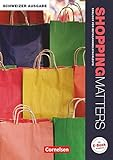 Shopping matters[Bäch] : Cornelsen, 2015Sachbuch802available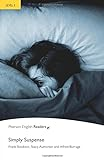 Stockton, FrankSimply SuspenseEssex : Pearson Education Limited, 2008Englische BelletristikSTOCNur für LehrpersonenStockton, FrankSimply SuspenseEssex : Pearson Education Limited, 2008Englische BelletristikSTOCNur für LehrpersonenStockton, FrankSimply SuspenseEssex : Pearson Education Limited, 2008Englische BelletristikSTOCNur für LehrpersonenStockton, FrankSimply SuspenseEssex : Pearson Education Limited, 2008Englische BelletristikSTOCNur für LehrpersonenStockton, FrankSimply SuspenseEssex : Pearson Education Limited, 2008Englische BelletristikSTOCNur für LehrpersonenStockton, FrankSimply SuspenseEssex : Pearson Education Limited, 2008Englische BelletristikSTOCNur für LehrpersonenStockton, FrankSimply SuspenseEssex : Pearson Education Limited, 2008Englische BelletristikSTOCNur für LehrpersonenStockton, FrankSimply SuspenseEssex : Pearson Education Limited, 2008Englische BelletristikSTOCNur für LehrpersonenStockton, FrankSimply SuspenseEssex : Pearson Education Limited, 2008Englische BelletristikSTOCNur für LehrpersonenStockton, FrankSimply SuspenseEssex : Pearson Education Limited, 2008Englische BelletristikSTOCNur für LehrpersonenStockton, FrankSimply SuspenseEssex : Pearson Education Limited, 2008Englische BelletristikSTOCNur für LehrpersonenStockton, FrankSimply SuspenseEssex : Pearson Education Limited, 2008Englische BelletristikSTOCNur für LehrpersonenStockton, FrankSimply SuspenseEssex : Pearson Education Limited, 2008Englische BelletristikSTOCNur für LehrpersonenStockton, FrankSimply SuspenseEssex : Pearson Education Limited, 2008Englische BelletristikSTOCNur für LehrpersonenStockton, FrankSimply SuspenseEssex : Pearson Education Limited, 2008Englische BelletristikSTOCNur für LehrpersonenStockton, FrankSimply SuspenseEssex : Pearson Education Limited, 2008Englische BelletristikSTOCNur für LehrpersonenStockton, FrankSimply SuspenseEssex : Pearson Education Limited, 2008Englische BelletristikSTOCNur für LehrpersonenStockton, FrankSimply SuspenseEssex : Pearson Education Limited, 2008Englische BelletristikSTOCNur für LehrpersonenStockton, FrankSimply SuspenseEssex : Pearson Education Limited, 2008Englische BelletristikSTOCNur für LehrpersonenStockton, FrankSimply SuspenseEssex : Pearson Education Limited, 2008Englische BelletristikSTOCNur für LehrpersonenStockton, FrankSimply SuspenseEssex : Pearson Education Limited, 2008Englische BelletristikSTOCNur für LehrpersonenStockton, FrankSimply SuspenseEssex : Pearson Education Limited, 2008Englische BelletristikSTOCNur für LehrpersonenStockton, FrankSimply SuspenseEssex : Pearson Education Limited, 2008Englische BelletristikSTOCNur für LehrpersonenStockton, FrankSimply SuspenseEssex : Pearson Education Limited, 2008Englische BelletristikSTOCNur für LehrpersonenStockton, FrankSimply SuspenseEssex : Pearson Education Limited, 2008Englische BelletristikSTOCNur für Lehrpersonen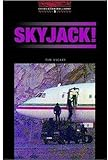 Vicary, TimSkyjack!Oxford : Oxford University Press, 2000Englische BelletristikVICANur für LehrpersonenVicary, TimSkyjack!Oxford : Oxford University Press, 2000Englische BelletristikVICANur für LehrpersonenVicary, TimSkyjack!Oxford : Oxford University Press, 2000Englische BelletristikVICANur für LehrpersonenVicary, TimSkyjack!Oxford : Oxford University Press, 2000Englische BelletristikVICANur für LehrpersonenVicary, TimSkyjack!Oxford : Oxford University Press, 2000Englische BelletristikVICANur für LehrpersonenVicary, TimSkyjack!Oxford : Oxford University Press, 2000Englische BelletristikVICANur für LehrpersonenVicary, TimSkyjack!Oxford : Oxford University Press, 2000Englische BelletristikVICANur für LehrpersonenVicary, TimSkyjack!Oxford : Oxford University Press, 2000Englische BelletristikVICANur für LehrpersonenVicary, TimSkyjack!Oxford : Oxford University Press, 2000Englische BelletristikVICANur für LehrpersonenVicary, TimSkyjack!Oxford : Oxford University Press, 2000Englische BelletristikVICANur für LehrpersonenVicary, TimSkyjack!Oxford : Oxford University Press, 2000Englische BelletristikVICANur für LehrpersonenVicary, TimSkyjack!Oxford : Oxford University Press, 2000Englische BelletristikVICANur für LehrpersonenVicary, TimSkyjack!Oxford : Oxford University Press, 2000Englische BelletristikVICANur für LehrpersonenVicary, TimSkyjack!Oxford : Oxford University Press, 2000Englische BelletristikVICANur für LehrpersonenVicary, TimSkyjack!Oxford : Oxford University Press, 2000Englische BelletristikVICANur für LehrpersonenVicary, TimSkyjack!Oxford : Oxford University Press, 2000Englische BelletristikVICANur für LehrpersonenVicary, TimSkyjack!Oxford : Oxford University Press, 2000Englische BelletristikVICANur für LehrpersonenVicary, TimSkyjack!Oxford : Oxford University Press, 2000Englische BelletristikVICANur für LehrpersonenVicary, TimSkyjack!Oxford : Oxford University Press, 2000Englische BelletristikVICANur für LehrpersonenVicary, TimSkyjack!Oxford : Oxford University Press, 2000Englische BelletristikVICANur für LehrpersonenVicary, TimSkyjack!Oxford : Oxford University Press, 2000Englische BelletristikVICANur für LehrpersonenVicary, TimSkyjack!Oxford : Oxford University Press, 2000Englische BelletristikVICANur für LehrpersonenVicary, TimSkyjack!Oxford : Oxford University Press, 2000Englische BelletristikVICANur für LehrpersonenVicary, TimSkyjack!Oxford : Oxford University Press, 2000Englische BelletristikVICANur für LehrpersonenVicary, TimSkyjack!Oxford : Oxford University Press, 2000Englische BelletristikVICANur für Lehrpersonen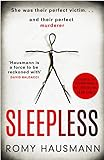 Hausmann, Romy 1981-SleeplessLondon : Quercus, [2021]Englische BelletristikHAUSavailable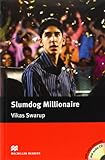 Swarup, VikasSlumdog MillionaireOxford : Macmillan Education, 2018Englische BelletristikSWARNur für LehrpersonenSwarup, VikasSlumdog MillionaireOxford : Macmillan Education, 2018Englische BelletristikSWARNur für LehrpersonenSwarup, VikasSlumdog MillionaireOxford : Macmillan Education, 2018Englische BelletristikSWARNur für LehrpersonenSwarup, VikasSlumdog MillionaireOxford : Macmillan Education, 2018Englische BelletristikSWARNur für LehrpersonenSwarup, VikasSlumdog MillionaireOxford : Macmillan Education, 2018Englische BelletristikSWARNur für LehrpersonenSwarup, VikasSlumdog MillionaireOxford : Macmillan Education, 2018Englische BelletristikSWARNur für LehrpersonenSwarup, VikasSlumdog MillionaireOxford : Macmillan Education, 2018Englische BelletristikSWARNur für LehrpersonenSwarup, VikasSlumdog MillionaireOxford : Macmillan Education, 2018Englische BelletristikSWARNur für LehrpersonenSwarup, VikasSlumdog MillionaireOxford : Macmillan Education, 2018Englische BelletristikSWARNur für LehrpersonenSwarup, VikasSlumdog MillionaireOxford : Macmillan Education, 2018Englische BelletristikSWARNur für LehrpersonenSwarup, VikasSlumdog MillionaireOxford : Macmillan Education, 2018Englische BelletristikSWARNur für LehrpersonenSwarup, VikasSlumdog MillionaireOxford : Macmillan Education, 2018Englische BelletristikSWARNur für LehrpersonenSwarup, VikasSlumdog MillionaireOxford : Macmillan Education, 2018Englische BelletristikSWARNur für LehrpersonenSwarup, VikasSlumdog MillionaireOxford : Macmillan Education, 2018Englische BelletristikSWARNur für LehrpersonenSwarup, VikasSlumdog MillionaireOxford : Macmillan Education, 2018Englische BelletristikSWARNur für LehrpersonenSwarup, VikasSlumdog MillionaireOxford : Macmillan Education, 2018Englische BelletristikSWARNur für LehrpersonenSwarup, VikasSlumdog MillionaireOxford : Macmillan Education, 2018Englische BelletristikSWARNur für LehrpersonenSwarup, VikasSlumdog MillionaireOxford : Macmillan Education, 2018Englische BelletristikSWARNur für Lehrpersonen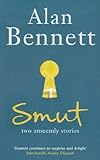 Bennett, AlanSmut : Two Unseemly StoriesLondon : faber & faber, 2012Englische BelletristikBENNavailable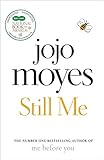 Moyes, Jojo 1969-Still meLondon : Penguin, 2018Englische BelletristikMOYEavailable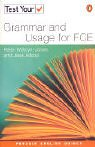 Watcyn-Jones, PeterTest your grammar and usage for FCEEdinburgh : Pearson Educating Limited, 2008Sachbuch802Nur für Lehrpersonen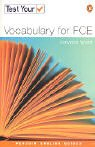 Wyatt, RawdonTest your vocabulary  for FCEEdinburgh : Pearson Educating Limited, 2007Sachbuch802Nur für Lehrpersonen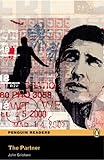 Grisham, John 1955-The partnerLondon : Penguin, 2008Englische BelletristikGRISavailable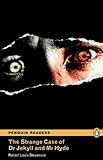 Stevenson, Robert LouisThe strange case of Dr. Jekyll and Mr. HydeLondon : Penguin, 2008Englische BelletristikSTEVavailable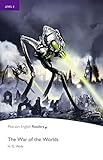 Wells, H. G.The War of the WorldsLondon : Penguin, 2008Englische BelletristikWELLNur für LehrpersonenWells, H. G.The War of the WorldsLondon : Penguin, 2008Englische BelletristikWELLNur für LehrpersonenWells, H. G.The War of the WorldsLondon : Penguin, 2008Englische BelletristikWELLNur für LehrpersonenWells, H. G.The War of the WorldsLondon : Penguin, 2008Englische BelletristikWELLNur für LehrpersonenWells, H. G.The War of the WorldsLondon : Penguin, 2008Englische BelletristikWELLNur für LehrpersonenWells, H. G.The War of the WorldsLondon : Penguin, 2008Englische BelletristikWELLNur für LehrpersonenWells, H. G.The War of the WorldsLondon : Penguin, 2008Englische BelletristikWELLNur für LehrpersonenWells, H. G.The War of the WorldsLondon : Penguin, 2008Englische BelletristikWELLNur für LehrpersonenWells, H. G.The War of the WorldsLondon : Penguin, 2008Englische BelletristikWELLNur für LehrpersonenWells, H. G.The War of the WorldsLondon : Penguin, 2008Englische BelletristikWELLNur für LehrpersonenWells, H. G.The War of the WorldsLondon : Penguin, 2008Englische BelletristikWELLNur für LehrpersonenWells, H. G.The War of the WorldsLondon : Penguin, 2008Englische BelletristikWELLNur für LehrpersonenWells, H. G.The War of the WorldsLondon : Penguin, 2008Englische BelletristikWELLNur für LehrpersonenWells, H. G.The War of the WorldsLondon : Penguin, 2008Englische BelletristikWELLNur für LehrpersonenWells, H. G.The War of the WorldsLondon : Penguin, 2008Englische BelletristikWELLNur für LehrpersonenWells, H. G.The War of the WorldsLondon : Penguin, 2008Englische BelletristikWELLNur für LehrpersonenWells, H. G.The War of the WorldsLondon : Penguin, 2008Englische BelletristikWELLNur für LehrpersonenWells, H. G.The War of the WorldsLondon : Penguin, 2008Englische BelletristikWELLNur für LehrpersonenWells, H. G.The War of the WorldsLondon : Penguin, 2008Englische BelletristikWELLNur für LehrpersonenWells, H. G.The War of the WorldsLondon : Penguin, 2008Englische BelletristikWELLNur für LehrpersonenWells, H. G.The War of the WorldsLondon : Penguin, 2008Englische BelletristikWELLNur für LehrpersonenWells, H. G.The War of the WorldsLondon : Penguin, 2008Englische BelletristikWELLNur für LehrpersonenWells, H. G.The War of the WorldsLondon : Penguin, 2008Englische BelletristikWELLNur für LehrpersonenWells, H. G.The War of the WorldsLondon : Penguin, 2008Englische BelletristikWELLNur für LehrpersonenWells, H. G.The War of the WorldsLondon : Penguin, 2008Englische BelletristikWELLNur für LehrpersonenGreet, JudithTimesaver Elementary ListeningLondon : Scholastic, 2004Sachbuch802Nur für Lehrpersonen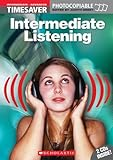 Greet, JudithTimesaver Intermediate ListeningLondon : Scholastic, 2004Sachbuch802Nur für Lehrpersonen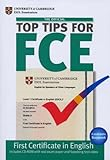 Top Tips for FCECambridge : University of Cambridge, 2008Sachbuch802Nur für Lehrpersonen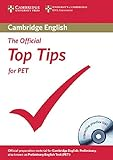 Top Tips for PETCambridge : University of Cambridge, 2009Sachbuch802Nur für Lehrpersonen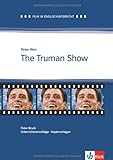 Bruck, Peter 19XX-The Truman show : Ein Film von Peter Weir : Unterrichtshinweise und KopiervorlagenStuttgart ; Düsseldorf ; Leipzig : Klett, 2001Sachbuch802Nur für LehrpersonenVocab! : Sports : der Englisch-Vokabeltrainer von Spot onPlanegg : Spotlight Verlag, 2010Sachbuch802Nur für LehrpersonenHajaj, Claire 1973-The Water ThiefLondon : Oneworld Publications, 2019Englische BelletristikHAJAavailable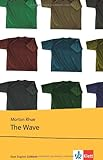 Rhue, Morton 1950-The WaveStuttgart : Klett Sprachen, [1989]Englische BelletristikRHUEavailableDahl. RoaldThe way up to heaven and other storieso.O. : Easy Readers, 1980Englische BelletristikDAHLNur für Lehrpersonen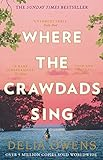 Owens, Delia 1949-Where the Crawdads singLondon : Little, Brown Book Group, 2019Englische BelletristikOWENavailable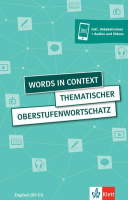 Carleton-Gertsch, LouiseWords in Context : Thematischer Oberstufenwortschatz EnglischStuttgart : Ernst Klett Sprachen, [2022]Sachbuch802Nur für Lehrpersonen